LESSONS THIS QUARTER02 Mar	Proverbs 1:1-19	Seek Wisdom’s Ways09 Mar	Proverbs 1:33-3:8	Learn Wisdom’s Benefits16 Mar	Proverbs 8:1-9:18	Listen To Wisdom’s Invitation23 Mar	Proverbs 10;11;12;17;18;21;25;26;31	Guard Your Speech30 Mar	10;11;13;14;19;20;22;24;26;28;21;27;28	Don’t be a Slacker06 Apr	3;11;13;15;16; 20;21;22;23;28;30	Financial Responsibility13 Apr	3;10;11;13;14;15;16;17;18;19;20;22;25;26;27	Godly Friendships20 Apr	Mark 14:32 – 16:8	Amazed by the Resurrection27 Apr	Proverbs 20; 23; 29; 31	Avoid Addictions04 May	Proverbs 5-6	Moral Purity11 May	Proverbs 31:10-31	Treasure Mothers18 May	Song of Songs 1:1-5:1	Righteous Romance25 May	Song of Songs 5:2-8:14	Invest in the BestINTRODUCTIONOur words are vital in creating a safe work environment, a friendly home environment, and a productive societyGood honest words motivate good behavior and even promote good physical healthDerogatory words and lies promote physical, mental, and emotional turmoil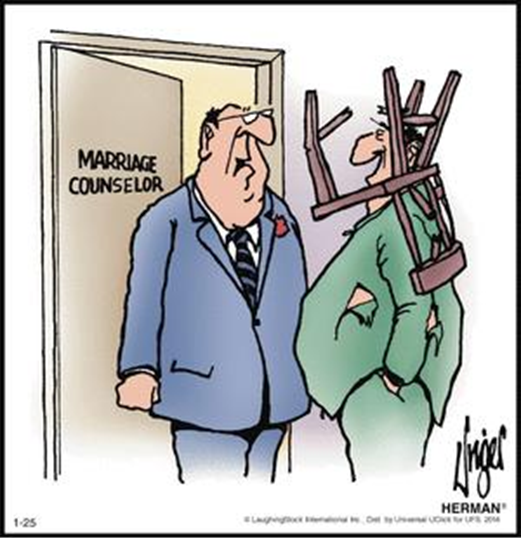 “Sorry to keep you both waiting. Oh oh, what did you say this time?”CONCLUSION/APPLICATIONSSince we are going to be judged for every word spoken, choose them wisely.NEXT WEEK: Selected Proverbs. Slothfulness is not next to godlinessPassageCommentsProverbs 17:27-28;21:23Think Before Speaking17:27-28. He who restrains his words has knowledge... Even a fool, when he keeps silent, is considered wise;Scientists have calculated that men and women think more than 10,000 thoughts a day, and we speak about 16,000 words each dayThat’s 1,000 words each hour, or about 20 words per minute.”21:23. He who guards his mouth and his tongue, guards his soul from troubles.If only 1% of our thoughts were impure we would still be in need of a Savior18:19-21Know the Power of Words18:19-21. A brother offended is harder to be won than a strong city… Death and life are in the power of the tongue, and those who love it will eat its fruit.With words, God spoke the world into existenceThe Dangers of the “Word of Faith” MovementAlso known as prosperity preaching or “name it and claim it” theology, the Word of Faith movement teaches that speaking the right words, in faith of course, forces God to meet our demands.They falsely twist Scripture to promote earthly health and wealth through faith in one’s words and not faith in God’s wordOur words are, indeed, listened to by God, BUT our words are tied to our heart and attitude, which God weighs before answering appropriately11:1326:20-24Guard Against Gossip11:13. He who goes about as a talebearer reveals secrets, but he who is trustworthy conceals a matter.“Loose Lips Sink Ships” …and churchesWhen is it appropriate to divulge someone’s sin? And who should do it?26:20-24. For lack of wood the fire goes out, and where there is no whisperer, contention quiets down... He who hates disguises it with his lips, but he lays up deceit in his heart.Freudian Slip: An inadvertent mistake in speech that is said to reveal a person's repressed attitude. Sarcasm: A way of speaking in which what is said is the opposite of what is meant10:18-19;12:17-19Guard Against Falsehood10:18-19. He who conceals hatred has lying lips, and he who spreads slander is a fool. When there are many words, transgression is unavoidable, but he who restrains his lips is wise.What is the difference between concealing hatred by lying & concealing a matter out of dignity (Pr 11:13)?Watch out for flattery (Pr 20:19; 26:28; 29:5)12:18. There is one who speaks rashly like the thrusts of a sword, but the tongue of the wise brings healing.The pen is mightier than the sword, but more have been killed by words than by writing. Words can start wars, and words can stop wars Other Proverbs on HealingsPr 4:22 For [God’s words] are life unto those that find them, and health to all their flesh.Pr 13:17 A wicked messenger falls into mischief: but a faithful ambassador is health.Pr 16:24 Pleasant words are as an honeycomb, sweet to the soul, and health to the bones.25:11-13;31:8-9Use Words to Heal, Not Kill25:11-13. A word fitly spoken is like apples of gold in pictures of silver...Part of wisdom is knowing what to say, when to say it, where to say it, how to say it, & when to be quiet31:8-9. Open your mouth for the mute, for the rights of all the unfortunate. Open your mouth, judge righteously, and defend the rights of the afflicted and needy.Here is a noble cause for good words, to defend the righteous – but that takes time and energy